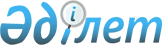 Ұйғыр ауданының 2017-2019 жылдарға арналған бюджеті туралыАлматы облысы Ұйғыр аудандық мәслихатының 2016 жылғы 20 желтоқсандағы № 6-10-57 шешімі. Алматы облысының Әділет департаментінде 2016 жылы 28 желтоқсанда № 4044 болып тіркелді.
      2008 жылғы 4 желтоқсандағы Қазақстан Республикасының Бюджет кодексінің 9-бабының 2-тармағына, "Қазақстан Республикасындағы жергілікті мемлекеттік басқару және өзін-өзі басқару туралы" 2001 жылғы 23 қаңтардағы Қазақстан Республикасы Заңының 6-бабының 1-тармағының 1) тармақшасына сәйкес, Ұйғыр аудандық мәслихаты ШЕШІМ ҚАБЫЛДАДЫ:

      1. 2017-2019 жылдарға арналған аудан бюджет тиісінше 1, 2 және 3- қосымшаларға сәйкес, оның ішінде 2017 жылы келесі көлемдерде бекітілсін:
      1) кірістер 9045444 мың теңге, оның ішінде:
      салықтық түсімдер 1694519 мың теңге; 
      салықтық емес түсімдер 4733 мың теңге; 
      негізгі капиталды сатудан түсетін түсімдер 14435 мың теңге; 
      трансферттер түсімі 7331757 мың теңге, соның ішінде: 
      ағымдағы нысаналы трансферттер 1427093 мың теңге; 
      нысаналы даму трансферттері 2441384 мың теңге; 
      субвенциялар 3463280 мың теңге;
      2) шығындар 9132219 мың теңге; 
      3) таза бюджеттік кредиттеу 13621 мың теңге, соның ішінде: 
      бюджеттік кредиттер 34035 мың теңге; 
      бюджеттік кредиттерді өтеу 20414 мың теңге;
      4) қаржы активтерімен операциялар бойынша сальдо 0 теңге;
      5) бюджет тапшылығы (профициті) (–) 100396 мың теңге; 
      6) бюджет тапшылығын қаржыландыру (профицитін пайдалану) 100396 мың теңге.
      Ескерту. 1 тармақ жаңа редакцияда - Алматы облысы Ұйғыр аудандық мәслихатының 08.12.2017 № 6-22-138 (01.01.2017 бастап қолданысқа енгізіледі) шешімімен.

      2. Ауданның жергілікті атқарушы органының 2017 жылға арналған резерві 5767,0 мың теңге сомасында бекітілсін.

      3. 2017 жылға арналған аудандық бюджетте жергілікті өзін-өзі басқару органдарына 4-қосымшаға сәйкес, 89050 мың теңге соммасында трансферттер көзделгені белгіленсін.

      Ауылдық округтер әкімдері жергілікті өзін-өзі басқарудың қолма-қол ақшаны бақылау шотына түсетін бюджет қаражатының тиімді пайдаланылуын қамтамасыз етсін.

      4. 2017 жылға арналған аудандық бюджетті атқару процесінде секвестрлеуге жатпайтын аудандық бюджеттік бағдарламалардың тізбесі 5- қосымшаға сәйкес бекітілсін.

      5. Осы шешімнің орындалуын бақылау Ұйғыр аудандық мәслихаттың "Бюджет, әлеуметтік-экономикалық даму, өнеркәсіп, көлік, құрылыс, байланыс, экология және табиғат ресурстарын тиімді пайдалану" жөніндегі тұрақты комиссиясына жүктелсін.

      6. Осы шешім 2017 жылғы 1 қаңтардан бастап қолданысқа енгізіледі.

 Ұйғыр ауданының 2017 жылға арналған бюджеті 
      Ескерту. 1 қосымша жаңа редакцияда - Алматы облысы Ұйғыр аудандық мәслихатының 08.12.2017 № 6-22-138 (01.01.2017 бастап қолданысқа енгізіледі) шешімімен. Ұйғыр ауданының 2018 жылға арналған бюджеті Ұйғыр ауданының 2019 жылға арналған бюджеті  Жергілікті өзін-өзі басқару органдарына берілетін трансферттерді бөлу 2017 жылға арналған аудандық бюджетті атқару процесінде секвестрлеуге жатпайтын аудандық бюджеттік бағдарламалардың тізбесі
					© 2012. Қазақстан Республикасы Әділет министрлігінің «Қазақстан Республикасының Заңнама және құқықтық ақпарат институты» ШЖҚ РМК
				
      Ұйғыр аудандық мәслихатының 

      сессиясының төрағасы

М.Амангельды

      Ұйғыр аудандық мәслихатының

      Хатшысы

Н. Есжан
Ұйғыр аудандық мәслихатының 2016 жылғы "20" желтоқсандағы "Ұйғыр ауданның 2017-2019 жылдарға арналған бюджеті туралы" № 6-10-57 шешімімен бекітілген 1 қосымша 
Санаты
Санаты
Санаты
Санаты
Сомасы

(мың

теңге)
Сыныбы
Сыныбы
Сыныбы
Сомасы

(мың

теңге)
Iшкi сыныбы
Iшкi сыныбы
Сомасы

(мың

теңге)
Сомасы

(мың

теңге)
Атауы
Сомасы

(мың

теңге)
1
2
3
4
5
I. Кірістер
9045444
1
Салықтық түсімдер
1694519
01
Табыс салығы
53900
2
Жеке табыс салығы
53900
04
Меншiкке салынатын салықтар
1596529
1
Мүлiкке салынатын салықтар
1473997
3
Жер салығы
3057
4
Көлiк құралдарына салынатын салық
116477
5
Бірыңғай жер салығы
2998
05
Тауарларға, жұмыстарға және қызметтерге салынатын iшкi салықтар
36598
2
Акциздер
4342
3
Табиғи және басқа да ресурстарды пайдаланғаны үшiн түсетiн түсiмдер
1450
4
Кәсiпкерлiк және кәсiби қызметтi жүргiзгенi үшiн алынатын алымдар
29764
5
Құмар ойын бизнеске салық
1042
08
Заңдық маңызы бар әрекеттерді жасағаны және (немесе) оған уәкілеттігі бар мемлекеттік органдар немесе лауазымды адамдар құжаттар бергені үшін алынатын міндетті төлемдер
7492
1
Мемлекеттік баж
7492
2
Салықтық емес түсiмдер
4733
01
Мемлекеттік меншіктен түсетін кірістер
1315
5
Мемлекет меншігіндегі мүлікті жалға беруден түсетін кірістер
1315
04
Мемлекеттік бюджеттен қаржыландырылатын, сондай-ақ қазақстан Республикасы ұлттық Банкінің бюджетінен (шығыстар сметасынан) ұсталатын және қаржыландырылатын мемлекеттік мекемелер салатын айыппұлдар, өсімпұлдар, санкциялар, өндіріп алулар
0
1
Мұнай секторы ұйымдарынан түсетін түсімдерді қоспағанда, мемлекеттік бюджеттен қаржыландырылатын, сондай-ақ қазақстан Республикасы ұлттық Банкінің бюджетінен (шығыстар сметасынан) ұсталатын және қаржыландырылатын мемлекеттік мекемелер салатын айыппұлдар, өсімпұлдар, санкциялар, өндіріп алулар
0
06
Басқа да салықтық емес түсiмдер
3418
1
Басқа да салықтық емес түсiмдер
3418
3
Негізгі капиталды сатудан түсетін түсімдер
14435
03
Жердi және материалдық емес активтердi сату
14435
1
Жерді сату
14435
4
Трансферттердің түсімдері
7331757
02
Мемлекеттiк басқарудың жоғары тұрған органдарынан түсетiн трансферттер
7331757
2
Облыстық бюджеттен түсетiн трансферттер
7331757
Функционалдық топ
Функционалдық топ
Функционалдық топ
Функционалдық топ
Функционалдық топ
 

Сомасы

(мың

теңге)
Кіші функция
Кіші функция
Кіші функция
Кіші функция
 

Сомасы

(мың

теңге)
Бюджеттік бағдарламалардың әкімшісі
Бюджеттік бағдарламалардың әкімшісі
Бюджеттік бағдарламалардың әкімшісі
 

Сомасы

(мың

теңге)
Бағдарлама
Бағдарлама
 

Сомасы

(мың

теңге)
Атауы
 

Сомасы

(мың

теңге)
II. Шығындар
9132219
01
Жалпы сипаттағы мемлекеттiк қызметтер 
495469
1
Мемлекеттiк басқарудың жалпы функцияларын орындайтын өкiлдiк, атқарушы және басқа органдар
455431
112
Аудан (облыстық маңызы бар қала) мәслихатының аппараты
17597
001
Аудан (облыстық маңызы бар қала) мәслихатының қызметін қамтамасыз ету жөніндегі қызметтер
17347
003
Мемлекеттік органның күрделі шығыстары
250
122
Аудан (облыстық маңызы бар қала) әкімінің аппараты
160947
001
Аудан (облыстық маңызы бар қала) әкімінің қызметін қамтамасыз ету жөніндегі қызметтер
81744
003
Мемлекеттік органның күрделі шығыстары
79203
123
Қаладағы аудан, аудандық маңызы бар қала, кент, ауыл, ауылдық округ әкімінің аппараты
276887
001
Қаладағы аудан, аудандық маңызы бар қала, кент, ауыл, ауылдық округ әкімінің қызметін қамтамасыз ету жөніндегі қызметтер
270421
022
Мемлекеттік органның күрделі шығыстары
6466
2
Қаржылық қызмет
22707
452
Ауданның (облыстық маңызы бар қаланың) қаржы бөлімі
22707
001
Ауданның (облыстық маңызы бар қаланың) бюджетін орындау және коммуналдық меншігін басқару саласындағы мемлекеттік саясатты іске асыру жөніндегі қызметтер 
14802
003
Салық салу мақсатында мүлікті бағалауды жүргізу
550
010
Жекешелендіру, коммуналдық меншікті басқару, жекешелендіруден кейінгі қызмет және осыған байланысты дауларды реттеу 
1073
018
Мемлекеттік органның күрделі шығыстары
6282
5
Жоспарлау және статистикалық қызмет
17331
453
Ауданның (облыстық маңызы бар қаланың) экономика және бюджеттік жоспарлау бөлімі
17331
001
Экономикалық саясатты, мемлекеттік жоспарлау жүйесін қалыптастыру және дамыту саласындағы мемлекеттік саясатты іске асыру жөніндегі қызметтер
15993
004
Мемлекеттік органның күрделі шығыстары
1338
02
Қорғаныс
176811
1
Әскери мұқтаждықтар
4061
122
Аудан (облыстық маңызы бар қала) әкімінің аппараты
4061
005
Жалпыға бірдей әскери міндетті атқару шеңберіндегі іс-шаралар
4061
2
Төтенше жағдайлар жөнiндегi жұмыстарды ұйымдастыру
172750
122
Аудан (облыстық маңызы бар қала) әкімінің аппараты
172750
006
Аудан (облыстық маңызы бар қала) ауқымындағы төтенше жағдайлардың алдын алу және оларды жою
171701
007
Аудандық (қалалық) ауқымдағы дала өрттерінің, сондай-ақ мемлекеттік өртке қарсы қызмет органдары құрылмаған елдi мекендерде өрттердің алдын алу және оларды сөндіру жөніндегі іс-шаралар
1049
03
Қоғамдық тәртіп, қауіпсіздік, құқықтық, сот, қылмыстық-атқару қызметі
4948
9
Қоғамдық тәртіп және қауіпсіздік саласындағы өзге де қызметтер
4948
485
 Ауданның (облыстық маңызы бар қаланың) жолаушылар көлігі және автомобиль жолдары бөлімі
4948
021
Елдi мекендерде жол қозғалысы қауiпсiздiгін қамтамасыз ету
4948
04
Бiлiм беру
4 632 242
1
Мектепке дейiнгi тәрбиелеу және оқыту
476105
464
Ауданның (облыстық маңызы бар қаланың) білім бөлімі
476105
009
Мектепке дейінгі тәрбие мен оқыту ұйымдарының қызметін қамтамасыз ету
40538
040
Мектепке дейінгі білім беру ұйымдарында мемлекеттік білім беру тапсырысын іске асыруға
435567
2
Бастауыш, негізгі орта және жалпы орта білім беру
3 692 161
123
Қаладағы аудан, аудандық маңызы бар қала, кент, ауыл, ауылдық округ әкімінің аппараты
0
005
Ауылдық жерлерде балаларды мектепке дейін тегін алып баруды және кері алып келуді ұйымдастыру
0
464
Ауданның (облыстық маңызы бар қаланың) білім бөлімі
3631476
003
Жалпы білім беру
3631476
465
Ауданның (облыстық маңызы бар қаланың) дене шынықтыру және спорт бөлімі
60 685
017
Балалар мен жасөспірімдерге спорт бойынша қосымша білім беру
60 685
9
Бiлiм беру саласындағы өзге де қызметтер
463976
464
Ауданның (облыстық маңызы бар қаланың) білім бөлімі
463976
001
Жергілікті деңгейде білім беру саласындағы мемлекеттік саясатты іске асыру жөніндегі қызметтер
15559
004
Ауданның (облыстық маңызы бар қаланың) мемлекеттік білім беру мекемелерінде білім беру жүйесін ақпараттандыру
25050
005
Ауданның (облыстық маңызы бар қаланың) мемлекеттік білім беру мекемелері үшін оқулықтар мен оқу-әдiстемелiк кешендерді сатып алу және жеткізу
109982
012
Мемлекеттік органның күрделі шығыстары
250
015
Жетім баланы (жетім балаларды) және ата-аналарының қамқорынсыз қалған баланы (балаларды) күтіп-ұстауға қамқоршыларға (қорғаншыларға) ай сайынғы ақшалай қаражат төлемі
14485
022
Жетім баланы (жетім балаларды) және ата-анасының қамқорлығынсыз қалған баланы (балаларды) асырап алғаны үшін Қазақстан азаматтарына біржолғы ақша қаражатын төлеуге арналған төлемдер
0
067
Ведомстволық бағыныстағы мемлекеттік мекемелерінің және ұйымдарының күрделі шығыстары
298650
06
Әлеуметтiк көмек және әлеуметтiк қамсыздандыру
502955
1
Әлеуметтiк қамсыздандыру
128217
451
Ауданның (облыстық маңызы бар қаланың) жұмыспен қамту және әлеуметтік бағдарламалар бөлімі
128217
005
Мемлекеттік атаулы әлеуметтік көмек 
11552
016
18 жасқа дейінгі балаларға мемлекеттік жәрдемақылар
91603
025
"Өрлеу" жобасы бойынша келісілген қаржылай көмекті енгізу
25062
464
Ауданның (облыстық маңызы бар қаланың) білім бөлімі
0
030
Патронат тәрбиешілерге берілген баланы (балаларды) асырап бағу 
0
2
Әлеуметтiк көмек
341233
451
Ауданның (облыстық маңызы бар қаланың) жұмыспен қамту және әлеуметтік бағдарламалар бөлімі
341233
002
Жұмыспен қамту бағдарламасы
116484
004
Ауылдық жерлерде тұратын денсаулық сақтау, білім беру, әлеуметтік қамтамасыз ету, мәдениет, спорт және ветеринар мамандарына отын сатып алуға Қазақстан Республикасының заңнамасына сәйкес әлеуметтік көмек көрсету
34179
006
Тұрғын үйге көмек көрсету
47360
007
Жергілікті өкілетті органдардың шешімі бойынша мұқтаж азаматтардың жекелеген топтарына әлеуметтік көмек
7676
010
Үйден тәрбиеленіп оқытылатын мүгедек балаларды материалдық қамтамасыз ету
5176
014
Мұқтаж азаматтарға үйде әлеуметтiк көмек көрсету
60278
017
Мүгедектерді оңалту жеке бағдарламасына сәйкес, мұқтаж мүгедектерді міндетті гигиеналық құралдармен және ымдау тілі мамандарының қызмет көрсетуін, жеке көмекшілермен қамтамасыз ету
36607
023
Жұмыспен қамту орталықтарының қызметін қамтамасыз ету
33473
9
Әлеуметтiк көмек және әлеуметтiк қамтамасыз ету салаларындағы өзге де қызметтер
33505
451
Ауданның (облыстық маңызы бар қаланың) жұмыспен қамту және әлеуметтік бағдарламалар бөлімі
33375
001
Жергілікті деңгейде халық үшін әлеуметтік бағдарламаларды жұмыспен қамтуды қамтамасыз етуді іске асыру саласындағы мемлекеттік саясатты іске асыру жөніндегі қызметтер 
26334
011
Жәрдемақыларды және басқа да әлеуметтік төлемдерді есептеу, төлеу мен жеткізу бойынша қызметтерге ақы төлеу
3118
021
Мемлекеттік органның күрделі шығыстары 
250
050
Мүгедектердің құқықтарын қамтамасыз ету және өмір сүру сапасын жақсарту жөніндегі іс-шаралар жоспарын іске асыру
3673
485
Ауданның (облыстық маңызы бар қаланың) жолаушылар көлігі және автомобиль жолдары бөлімі
130
050
Қазақстан Республикасында мүгедектердің құқықтарын қамтамасыз ету және өмір сүру сапасын жақсарту жөніндегі 2012 - 2018 жылдарға арналған іс-шаралар жоспарын іске асыру
130
07
Тұрғын үй-коммуналдық шаруашылық
2456197
1
Тұрғын үй шаруашылығы
1808433
487
Ауданның (облыстық маңызы бар қаланың) тұрғын үй-коммуналдық шаруашылық және тұрғын үй инспекция бөлімі
11064
001
Тұрғын үй-коммуналдық шаруашылық және тұрғын үй қоры саласында жергілікті деңгейде мемлекеттік саясатты іске асыру бойынша қызметтер
10814
003
Мемлекеттік органның күрделі шығыстары
250
005
Мемлекеттік тұрғын үй қорын сақтауды ұйымдастыру
0
006
Азаматтардың жекелеген санаттарын тұрғын үймен қамтамасыз ету
0
041
Жұмыспен қамту 2020 жол картасы бойынша қалалар мен ауылдық елді мекендерді дамыту шеңберінде объектілерді жөндеу және абаттандыру
0
467
Ауданның (облыстық маңызы бар қаланың) құрылыс бөлімі
1797369
003
Коммуналдық тұрғын үй қорының тұрғын үйін жобалау және (немесе) салу, реконструкциялау 
74887
004
Инженерлік-коммуникациялық инфрақұрылымды жобалау, дамыту және (немесе) жайластыру
1722482
2
Коммуналдық шаруашылық
627764
487
Ауданның (облыстық маңызы бар қаланың) тұрғын үй-коммуналдық шаруашылығы және тұрғын үй инспекциясы бөлімі
627764
016
Суен жабдықта және су бұру жүйесінің жұмыс істеуі
4000
029
Сумен жабдықтау және су бұру жүйелерін дамыту
623764
3
Елді-мекендерді абаттандыру
20000
123
Қаладағы аудан, аудандық маңызы бар қала, кент, ауыл, ауылдық округ әкімінің аппараты
20000
008
Елді мекендердің көшелерін жарықтандыру
20000
009
Елді мекендердің санитариясын қамтамасыз ету
0
011
Елді мекендерді абаттандыру мен көгалдандыру
0
08
Мәдениет, спорт, туризм және ақпараттық кеңістiк
207314
1
Мәдениет саласындағы қызмет
110073
455
Ауданның (облыстық маңызы бар қаланың) мәдениет және тілдерді дамыту бөлімі
110073
003
Мәдени-демалыс жұмысын қолдау
110073
2
Спорт
10568
465
Ауданның (облыстық маңызы бар қаланың) дене шынықтыру және спорт бөлімі
10568
001
Жергілікті деңгейде дене шынықтыру және спорт саласындағы мемлекеттік саясатты іске асыру жөніндегі қызметтер
6698
004
Мемлекеттік органның күрделі шығыстары
250
005
Ұлттық және бұқаралық спорт түрлерін дамыту
0
006
Аудандық (облыстық маңызы бар қалалық) деңгейде спорттық жарыстар өткiзу
333
007
Әртүрлi спорт түрлерi бойынша ауданның (облыстық маңызы бар қаланың) құрама командаларының мүшелерiн дайындау және олардың облыстық спорт жарыстарына қатысуы
3287
032
Ведомстволық бағыныстағы мемлекеттік мекемелерінің және ұйымдарының күрделі шығыстары
0
3
Ақпараттық кеңiстiк
56009
455
Ауданның (облыстық маңызы бар қаланың) мәдениет және тілдерді дамыту бөлімі
46781
006
Аудандық (қалалық) кiтапханалардың жұмыс iстеуi
46781
007
Мемлекеттік тілді және Қазақстан халықтарының басқа да тілдерін дамыту
0
456
Ауданның (облыстық маңызы бар қаланың) ішкі саясат бөлімі
9228
002
Мемлекеттік ақпараттық саясат жүргізу жөніндегі қызметтер
9228
9
Мәдениет, спорт, туризм және ақпараттық кеңiстiктi ұйымдастыру жөнiндегi өзге де қызметтер
30664
455
Ауданның (облыстық маңызы бар қаланың) мәдениет және тілдерді дамыту бөлімі
12421
001
Жергілікті деңгейде тілдерді және мәдениетті дамыту саласындағы мемлекеттік саясатты іске асыру жөніндегі қызметтер
6044
010
Мемлекеттік органның күрделі шығыстары
1086
032
Ведомстволық бағыныстағы мемлекеттік мекемелерінің және ұйымдарының күрделі шығыстары
5291
456
Ауданның (облыстық маңызы бар қаланың) ішкі саясат бөлімі
18243
001
Жергілікті деңгейде ақпарат, мемлекеттілікті нығайту және азаматтардың әлеуметтік сенімділігін қалыптастыру саласында мемлекеттік саясатты іске асыру жөніндегі қызметтер
17993
006
Мемлекеттік органның күрделі шығыстары
250
10
Ауыл, су, орман, балық шаруашылығы, ерекше қорғалатын табиғи аумақтар, қоршаған ортаны және жануарлар дүниесін қорғау, жер қатынастары
217826
1
Ауыл шаруашылығы
184865
462
Ауданның (облыстық маңызы бар қаланың) ауыл шаруашылығы бөлімі
18944
001
Жергілікті деңгейде ауыл шаруашылығы саласындағы мемлекеттік саясатты іске асыру жөніндегі қызметтер
18694
006
Мемлекеттік органның күрделі шығыстары
250
473
Ауданның (облыстық маңызы бар қаланың) ветеринария бөлімі
165921
001
Жергілікті деңгейде ветеринария саласындағы мемлекеттік саясатты іске асыру жөніндегі қызметтер
12549
003
Мемлекеттік органның күрделі шығыстары 
250
005
Мал көмінділерінің (биотермиялық шұңқырлардың) жұмыс істеуін қамтамасыз ету
1487
006
Ауру жануарларды санитарлық союды ұйымдастыру
1467
007
Қаңғыбас иттер мен мысықтарды аулауды және жоюды ұйымдастыру
3000
008
Алып қойылатын және жойылатын ауру жануарлардың, жануарлардан алынатын өнімдер мен шикізаттың құнын иелеріне өтеу
5745
009
Жануарлардың энзоотиялық аурулары бойынша ветеринариялық іс-шараларды жүргізу
604
010
Ауыл шаруашылығы жануарларын сәйкестендіру жөніндегі іс-шараларды өткізу
3602
011
Эпизоотияға қарсы іс-шаралар жүргізу
137217
6
Жер қатынастары
18783
463
Ауданның (облыстық маңызы бар қаланың) жер қатынастары бөлімі
18783
001
Аудан (облыстық маңызы бар қала) аумағында жер қатынастарын реттеу саласындағы мемлекеттік саясатты іске асыру жөніндегі қызметтер
10388
006
Аудандардың, облыстық маңызы бар, аудандық маңызы бар қалалардың, кенттердiң, ауылдардың, ауылдық округтердiң шекарасын белгiлеу кезiнде жүргiзiлетiн жерге орналастыру
1985
007
Мемлекеттік органның күрделі шығыстары
6410
9
Ауыл, су, орман, балық шаруашылығы және қоршаған ортаны қорғау мен жер қатынастары саласындағы өзге де қызметтер
14178
453
Ауданның (облыстық маңызы бар қаланың) экономика және бюджеттік жоспарлау бөлімі
14178
099
Мамандардың әлеуметтік көмек көрсетуі жөніндегі шараларды іске асыру
14178
11
Өнеркәсіп, сәулет, қала құрылысы және құрылыс қызметі
28977
2
Сәулет, қала құрылысы және құрылыс қызметі
28977
467
Ауданның (облыстық маңызы бар қаланың) құрылыс бөлімі
19805
001
Жергілікті деңгейде құрылыс саласындағы мемлекеттік саясатты іске асыру жөніндегі қызметтер
13694
017
Мемлекеттік органның күрделі шығыстары
6111
468
Ауданның (облыстық маңызы бар қаланың) сәулет және қала құрылысы бөлімі
9172
001
Жергілікті деңгейде сәулет және қала құрылысы саласындағы мемлекеттік саясатты іске асыру жөніндегі қызметтер
8922
004
Мемлекеттік органның күрделі шығыстары 
250
12
Көлiк және коммуникация
210748
1
Автомобиль көлiгi
201661
485
Ауданның (облыстық маңызы бар қаланың) жолаушылар көлігі және автомобиль жолдары бөлімі
201661
023
Автомобиль жолдарының жұмыс істеуін қамтамасыз ету
19321
045
Аудандық маңызы бар автомобиль жолдарын және елді-мекендердің көшелерін күрделі және орташа жөндеу
182340
9
Көлiк және коммуникациялар саласындағы өзге де қызметтер
9087
485
Ауданның (облыстық маңызы бар қаланың) жолаушылар көлігі және автомобиль жолдары бөлімі
9087
001
Жергілікті деңгейде жолаушылар көлігі және автомобиль жолдары саласындағы мемлекеттік саясатты іске асыру жөніндегі қызметтер
8437
003
Мемлекеттік органның күрделі шығыстары
650
13
Басқалар
70713
3
Кәсiпкерлiк қызметтi қолдау және бәсекелестікті қорғау
9777
469
Ауданның (облыстық маңызы бар қаланың) кәсіпкерлік бөлімі
9777
001
Жергілікті деңгейде кәсіпкерлік пен өнеркәсіпті дамыту саласындағы мемлекеттік саясатты іске асыру жөніндегі қызметтер
7519
003
Кәсіпкерлік қызметті қолдау
2200
004
Мемлекеттік органның күрделі шығыстары 
58
9
Басқалар
60936
123
Қаладағы аудан, аудандық маңызы бар қала, кент, ауыл, ауылдық округ әкімінің аппараты
55169
040
"Өңірлерді дамыту" Бағдарламасы шеңберінде өңірлерді экономикалық дамытуға жәрдемдесу бойынша шараларды іске асыру
55169
452
Ауданның (облыстық маңызы бар қаланың) қаржы бөлімі
5767
012
Ауданның (облыстық маңызы бар қаланың) жергілікті атқарушы органының резерві 
5767
14
Борышқа қызмет көрсету
28
452
Ауданның (облыстық маңызы бар қаланың) қаржы бөлімі
28
013
Жергілікті атқарушы органдардың облыстық бюджеттен қарыздар бойынша сыйақылар мен өзге де төлемдерді төлеу бойынша борышына қызмет көрсету
28
15
Трансферттер
127991
1
Трансферттер
127991
452
Ауданның (облыстық маңызы бар қаланың) қаржы бөлімі
127991
006
Нысаналы пайдаланылмаған (толық пайдаланылмаған) трансферттерді қайтару
9008
016
Нысаналы мақсатқа сай пайдаланылмаған нысаналы трансферттерді қайтару
0
024
Мемлекеттік органдардың функцияларын мемлекеттік басқарудың төмен тұрған деңгейлерінен жоғарғы деңгейлерге беруге байланысты жоғары тұрған бюджеттерге берілетін ағымдағы нысаналы трансферттер
15824
051
Жергілікті өзін-өзі басқару органдарына берілетін трансферттер
89050
053
Жергілікті атқарушы органдардың шешімі бойынша толық пайдалануға рұқсат етілген, өткен қаржы жылында бөлінген, пайдаланылмаған (түгел пайдаланылмаған) нысаналы даму трансферттерінің сомасын қайтару
9897
054
Қазақстан Республикасының Ұлттық қорынан берілетін нысаналы трансферт есебінен республикалық бюджеттен бөлінген пайдаланылмаған (түгел пайдаланылмаған) нысаналы трансферттердің сомасын қайтару
4212
III. Таза бюджеттік кредиттеу
13621
Бюджеттік кредиттер
34035
10
Ауыл, су, орман, балық шаруашылығы, ерекше қорғалатын табиғи аумақтар, қоршаған ортаны және жануарлар дүниесін қорғау, жер қатынастары
34035
9
Ауыл, су, орман, балық шаруашылығы және қоршаған ортаны қорғау мен жер қатынастары саласындағы өзге де қызметтер
34035
453
Ауданның (облыстық маңызы бар қаланың) экономика және бюджеттік жоспарлау бөлімі
34035
006
Мамандарды әлеуметтік қолдау шараларын іске асыру үшін бюджеттік кредиттер
34035
Санаты
Санаты
Санаты
Санаты
Санаты
Сомасы (мың теңге) 
Сынып
Сынып
Сынып
Сынып
Сомасы (мың теңге) 
Атауы
Атауы
Атауы
Сомасы (мың теңге) 
Ішкі сынып
Ішкі сынып
Ішкі сынып
Сомасы (мың теңге) 
Ерекшелігі
Ерекшелігі
Сомасы (мың теңге) 
5
Бюджеттік кредиттерді өтеу
20414
01
Бюджеттік кредиттерді өтеу
20414
1
Мемлекеттік бюджеттен берілген бюджеттік кредиттерді өтеу
20414
13
Жеке тұлғаларға жергілікті бюджеттен берілген бюджеттік кредиттерді өтеу
20414
Санаты
Санаты
Санаты
Санаты
Санаты
Сомасы (мың теңге) 
Сынып
Сынып
Сынып
Сынып
Сомасы (мың теңге) 
Ішкі сынып
Ішкі сынып
Ішкі сынып
Сомасы (мың теңге) 
Ерекшелігі
Ерекшелігі
Сомасы (мың теңге) 
Атауы
Атауы
Сомасы (мың теңге) 
Мемлекеттің қаржы активтерін сатудан түсетін түсімдер
0
Санаты
Санаты
Санаты
Санаты
Санаты
Сомасы (мың теңге) 
Сынып
Сынып
Сынып
Сынып
Сомасы (мың теңге) 
Ішкі сынып
Ішкі сынып
Ішкі сынып
Сомасы (мың теңге) 
 Атауы
Сомасы (мың теңге) 
V. Бюджет тапшылығы (профициті)
-100396
VI. Бюджет тапшылығын қаржыландыру (профицитін пайдалану)
100396
7
Қарыздар түсімі
34035
01
Мемлекеттік ішкі қарыздар 
34035
2
Қарыз алу келісім-шарттары
34035
03
Ауданның (облыстық маңызы бар қаланың) жергілікті атқарушы органы алатын қарыздар
34035
8
Бюджет қаражаттарының пайдаланылатын қалдықтары
86776
01
Бюджет қаражаты қалдықтары
86776
1
Бюджет қаражатының бос қалдықтары
86776
01
Бюджет қаражатының бос қалдықтары
86776
Функционалдық топ
Функционалдық топ
Функционалдық топ
Функционалдық топ
Функционалдық топ
Сомасы (мың теңге)
Кіші функция
Кіші функция
Кіші функция
Кіші функция
Сомасы (мың теңге)
Бюджеттік бағдарламалардың әкімшісі
Бюджеттік бағдарламалардың әкімшісі
Бюджеттік бағдарламалардың әкімшісі
Сомасы (мың теңге)
Атауы
Сомасы (мың теңге)
16
Қарыздарды өтеу
20415
1
Қарыздарды өтеу
20414
452
Ауданның (облыстық маңызы бар қаланың) қаржы бөлімі
20414
008
Жергілікті атқарушы органның жоғары тұрған бюджет алдындағы борышын өтеу
20414
021
Жергілікті бюджеттен бөлінген пайдаланылмаған бюджеттік кредиттерді қайтару
1Ұйғыр аудандық мәслихатының 2016 жылғы "20" желтоқсандағы "Ұйғыр ауданның 2017-2019 жылдарға арналған бюджеті туралы" № 6-10-57 шешімімен бекітілген 2 қосымша 
Санаты
Санаты
Санаты
Санаты
 

Сомасы

(мың теңге)

 
Сыныбы
Сыныбы
Сыныбы
 

Сомасы

(мың теңге)

 
Iшкi сыныбы
Iшкi сыныбы
 

Сомасы

(мың теңге)

 
Атауы
 

Сомасы

(мың теңге)

 
I. Кірістер
6913750
1
Салықтық түсімдер
1559638
01
Табыс салығы
52938
2
Жеке табыс салығы
52938
04
Меншiкке салынатын салықтар
1468984
1
Мүлiкке салынатын салықтар
1322403
3
Жер салығы
15270
4
Көлiк құралдарына салынатын салық
128917
5
Бірыңғай жер салығы
2394
05
Тауарларға, жұмыстарға және қызметтерге салынатын iшкi салықтар
30483
2
Акциздер
3634
3
Табиғи және басқа да ресурстарды пайдаланғаны үшiн түсетiн түсiмдер
1500
4
Кәсiпкерлiк және кәсiби қызметтi жүргiзгенi үшiн алынатын алымдар
24685
5
Құмар ойын бизнеске салық
664
08
Заңдық маңызы бар әрекеттерді жасағаны және (немесе) оған уәкілеттігі бар мемлекеттік органдар немесе лауазымды адамдар құжаттар бергені үшін алынатын міндетті төлемдер
7233
1
Мемлекеттік баж
7233
2
Салықтық емес түсiмдер
15775
01
Мемлекеттік меншіктен түсетін кірістер
1967
5
Мемлекет меншігіндегі мүлікті жалға беруден түсетін кірістер
1967
04
Мемлекеттік бюджеттен қаржыландырылатын, сондай-ақ қазақстан Республикасы ұлттық Банкінің бюджетінен (шығыстар сметасынан) ұсталатын және қаржыландырылатын мемлекеттік мекемелер салатын айыппұлдар, өсімпұлдар, санкциялар, өндіріп алулар
950
1
Мұнай секторы ұйымдарынан түсетін түсімдерді қоспағанда, мемлекеттік бюджеттен қаржыландырылатын, сондай-ақ қазақстан Республикасы ұлттық Банкінің бюджетінен (шығыстар сметасынан) ұсталатын және қаржыландырылатын мемлекеттік мекемелер салатын айыппұлдар, өсімпұлдар, санкциялар, өндіріп алулар
950
06
Басқа да салықтық емес түсiмдер
12858
1
Басқа да салықтық емес түсiмдер
12858
3
Негізгі капиталды сатудан түсетін түсімдер
90000
03
Жердi және материалдық емес активтердi сату
90000
1
Жерді сату
90000
4
Трансферттердің түсімдері
5248337
02
Мемлекеттiк басқарудың жоғары тұрған органдарынан түсетiн трансферттер
5248337
2
Облыстық бюджеттен түсетiн трансферттер
5248337
Функционалдық топ
Функционалдық топ
Функционалдық топ
Функционалдық топ
Функционалдық топ
 

Сомасы

(мың теңге)

 

 
Кіші функция
Кіші функция
Кіші функция
Кіші функция
 

Сомасы

(мың теңге)

 

 
Бюджеттік бағдарламалардың әкімшісі
Бюджеттік бағдарламалардың әкімшісі
Бюджеттік бағдарламалардың әкімшісі
 

Сомасы

(мың теңге)

 

 
Бағдарлама
Бағдарлама
 

Сомасы

(мың теңге)

 

 
 

Сомасы

(мың теңге)

 

 
Атауы
 

Сомасы

(мың теңге)

 

 
II. Шығындар
6913750
01
Жалпы сипаттағы мемлекеттiк қызметтер 
430046
1
Мемлекеттiк басқарудың жалпы функцияларын орындайтын өкiлдiк, атқарушы және басқа органдар
396230
112
Аудан (облыстық маңызы бар қала) мәслихатының аппараты
18115
001
Аудан (облыстық маңызы бар қала) мәслихатының қызметін қамтамасыз ету жөніндегі қызметтер
18115
003
Мемлекеттік органның күрделі шығыстары
0
122
Аудан (облыстық маңызы бар қала) әкімінің аппараты
92761
001
Аудан (облыстық маңызы бар қала) әкімінің қызметін қамтамасыз ету жөніндегі қызметтер
86761
003
Мемлекеттік органның күрделі шығыстары
6000
123
Қаладағы аудан, аудандық маңызы бар қала, кент, ауыл, ауылдық округ әкімінің аппараты
285354
001
Қаладағы аудан, аудандық маңызы бар қала, кент, ауыл, ауылдық округ әкімінің қызметін қамтамасыз ету жөніндегі қызметтер
285354
022
Мемлекеттік органның күрделі шығыстары
0
2
Қаржылық қызмет
17126
452
Ауданның (облыстық маңызы бар қаланың) қаржы бөлімі
17126
001
Ауданның (облыстық маңызы бар қаланың) бюджетін орындау және коммуналдық меншігін басқару саласындағы мемлекеттік саясатты іске асыру жөніндегі қызметтер 
15325
003
Салық салу мақсатында мүлікті бағалауды жүргізу
738
010
Жекешелендіру, коммуналдық меншікті басқару, жекешелендіруден кейінгі қызмет және осыған байланысты дауларды реттеу 
1063
018
Мемлекеттік органның күрделі шығыстары
0
5
Жоспарлау және статистикалық қызмет
16690
453
Ауданның (облыстық маңызы бар қаланың) экономика және бюджеттік жоспарлау бөлімі
16690
001
Экономикалық саясатты, мемлекеттік жоспарлау жүйесін қалыптастыру және дамыту саласындағы мемлекеттік саясатты іске асыру жөніндегі қызметтер
16690
004
Мемлекеттік органның күрделі шығыстары
0
02
Қорғаныс
4162
1
Әскери мұқтаждықтар
3040
122
Аудан (облыстық маңызы бар қала) әкімінің аппараты
3040
005
Жалпыға бірдей әскери міндетті атқару шеңберіндегі іс-шаралар
3040
2
Төтенше жағдайлар жөнiндегi жұмыстарды ұйымдастыру
1122
122
Аудан (облыстық маңызы бар қала) әкімінің аппараты
1122
007
Аудандық (қалалық) ауқымдағы дала өрттерінің, сондай-ақ мемлекеттік өртке қарсы қызмет органдары құрылмаған елдi мекендерде өрттердің алдын алу және оларды сөндіру жөніндегі іс-шаралар
1122
03
Қоғамдық тәртіп, қауіпсіздік, құқықтық, сот, қылмыстық-атқару қызметі
1122
9
Қоғамдық тәртіп және қауіпсіздік саласындағы өзге де қызметтер
1122
485
 Ауданның (облыстық маңызы бар қаланың) жолаушылар көлігі және автомобиль жолдары бөлімі
1122
021
Елдi мекендерде жол қозғалысы қауiпсiздiгін қамтамасыз ету
1122
04
Бiлiм беру
4 801 849
1
Мектепке дейiнгi тәрбиелеу және оқыту
365364
464
Ауданның (облыстық маңызы бар қаланың) білім бөлімі
365364
009
Мектепке дейінгі тәрбие мен оқыту ұйымдарының қызметін қамтамасыз ету
43536
040
Мектепке дейінгі білім беру ұйымдарында мемлекеттік білім беру тапсырысын іске асыруға
321828
2
Бастауыш, негізгі орта және жалпы орта білім беру
4 220 656
123
Қаладағы аудан, аудандық маңызы бар қала, кент, ауыл, ауылдық округ әкімінің аппараты
0
005
Ауылдық жерлерде балаларды мектепке дейін тегін алып баруды және кері алып келуді ұйымдастыру
0
464
Ауданның (облыстық маңызы бар қаланың) білім бөлімі
4156369
003
Жалпы білім беру
4156369
465
Ауданның (облыстық маңызы бар қаланың) дене шынықтыру және спорт бөлімі
64 287
017
Балалар мен жасөспірімдерге спорт бойынша қосымша білім беру
64 287
467
Ауданның (облыстық маңызы бар қаланың) құрылыс бөлімі
0
024
Бастауыш, негізгі орта және жалпы орта білім беру объектілерін салу және реконструкциялау
0
9
Бiлiм беру саласындағы өзге де қызметтер
215829
464
Ауданның (облыстық маңызы бар қаланың) білім бөлімі
215829
001
Жергілікті деңгейде білім беру саласындағы мемлекеттік саясатты іске асыру жөніндегі қызметтер
16358
004
Ауданның (облыстық маңызы бар қаланың) мемлекеттік білім беру мекемелерінде білім беру жүйесін ақпараттандыру
25050
005
Ауданның (облыстық маңызы бар қаланың) мемлекеттік білім беру мекемелері үшін оқулықтар мен оқу-әдiстемелiк кешендерді сатып алу және жеткізу
117680
012
Мемлекеттік органның күрделі шығыстары
267
015
Жетім баланы (жетім балаларды) және ата-аналарының қамқорынсыз қалған баланы (балаларды) күтіп-ұстауға қамқоршыларға (қорғаншыларға) ай сайынғы ақшалай қаражат төлемі
19348
022
Жетім баланы (жетім балаларды) және ата-анасының қамқорлығынсыз қалған баланы (балаларды) асырап алғаны үшін Қазақстан азаматтарына біржолғы ақша қаражатын төлеуге арналған төлемдер
1099
067
Ведомстволық бағыныстағы мемлекеттік мекемелерінің және ұйымдарының күрделі шығыстары
36027
06
Әлеуметтiк көмек және әлеуметтiк қамсыздандыру
432468
1
Әлеуметтiк қамсыздандыру
114088
451
Ауданның (облыстық маңызы бар қаланың) жұмыспен қамту және әлеуметтік бағдарламалар бөлімі
114088
005
Мемлекеттік атаулы әлеуметтік көмек 
11172
016
18 жасқа дейінгі балаларға мемлекеттік жәрдемақылар
102916
464
Ауданның (облыстық маңызы бар қаланың) білім бөлімі
0
030
Патронат тәрбиешілерге берілген баланы (балаларды) асырап бағу 
0
2
Әлеуметтiк көмек
285073
451
Ауданның (облыстық маңызы бар қаланың) жұмыспен қамту және әлеуметтік бағдарламалар бөлімі
285073
002
Жұмыспен қамту бағдарламасы
45430
004
Ауылдық жерлерде тұратын денсаулық сақтау, білім беру, әлеуметтік қамтамасыз ету, мәдениет, спорт және ветеринар мамандарына отын сатып алуға Қазақстан Республикасының заңнамасына сәйкес әлеуметтік көмек көрсету
29496
006
Тұрғын үйге көмек көрсету
55860
007
Жергілікті өкілетті органдардың шешімі бойынша мұқтаж азаматтардың жекелеген топтарына әлеуметтік көмек
7564
010
Үйден тәрбиеленіп оқытылатын мүгедек балаларды материалдық қамтамасыз ету
6993
014
Мұқтаж азаматтарға үйде әлеуметтiк көмек көрсету
61429
017
Мүгедектерді оңалту жеке бағдарламасына сәйкес, мұқтаж мүгедектерді міндетті гигиеналық құралдармен және ымдау тілі мамандарының қызмет көрсетуін, жеке көмекшілермен қамтамасыз ету
46328
023
Жұмыспен қамту орталықтарының қызметін қамтамасыз ету
31973
9
Әлеуметтiк көмек және әлеуметтiк қамтамасыз ету салаларындағы өзге де қызметтер
33307
451
Ауданның (облыстық маңызы бар қаланың) жұмыспен қамту және әлеуметтік бағдарламалар бөлімі
33307
001
Жергілікті деңгейде халық үшін әлеуметтік бағдарламаларды жұмыспен қамтуды қамтамасыз етуді іске асыру саласындағы мемлекеттік саясатты іске асыру жөніндегі қызметтер 
26154
011
Жәрдемақыларды және басқа да әлеуметтік төлемдерді есептеу, төлеу мен жеткізу бойынша қызметтерге ақы төлеу
3461
021
Мемлекеттік органның күрделі шығыстары 
050
Мүгедектердің құқықтарын қамтамасыз ету және өмір сүру сапасын жақсарту жөніндегі іс-шаралар жоспарын іске асыру
3692
07
Тұрғын үй-коммуналдық шаруашылық
530300
1
Тұрғын үй шаруашылығы
530300
487
Ауданның (облыстық маңызы бар қаланың) тұрғын үй-коммуналдық шаруашылық және тұрғын үй инспекция бөлімі
11484
001
Тұрғын үй-коммуналдық шаруашылық және тұрғын үй қоры саласында жергілікті деңгейде мемлекеттік саясатты іске асыру бойынша қызметтер
11484
003
Мемлекеттік органның күрделі шығыстары
005
Мемлекеттік тұрғын үй қорын сақтауды ұйымдастыру
0
006
Азаматтардың жекелеген санаттарын тұрғын үймен қамтамасыз ету
0
041
Жұмыспен қамту 2020 жол картасы бойынша қалалар мен ауылдық елді мекендерді дамыту шеңберінде объектілерді жөндеу және абаттандыру
0
467
Ауданның (облыстық маңызы бар қаланың) құрылыс бөлімі
518816
003
Коммуналдық тұрғын үй қорының тұрғын үйін жобалау және (немесе) салу, реконструкциялау 
0
004
Инженерлік-коммуникациялық инфрақұрылымды жобалау, дамыту және (немесе) жайластыру
518816
3
Елді-мекендерді абаттандыру
0
123
Қаладағы аудан, аудандық маңызы бар қала, кент, ауыл, ауылдық округ әкімінің аппараты
0
008
Елді мекендердің көшелерін жарықтандыру
0
009
Елді мекендердің санитариясын қамтамасыз ету
0
011
Елді мекендерді абаттандыру мен көгалдандыру
0
08
Мәдениет, спорт, туризм және ақпараттық кеңістiк
205110
1
Мәдениет саласындағы қызмет
121868
455
Ауданның (облыстық маңызы бар қаланың) мәдениет және тілдерді дамыту бөлімі
121868
003
Мәдени-демалыс жұмысын қолдау
121868
2
Спорт
7114
465
Ауданның (облыстық маңызы бар қаланың) дене шынықтыру және спорт бөлімі
7114
001
Жергілікті деңгейде дене шынықтыру және спорт саласындағы мемлекеттік саясатты іске асыру жөніндегі қызметтер
7114
004
Мемлекеттік органның күрделі шығыстары
0
005
Ұлттық және бұқаралық спорт түрлерін дамыту
0
006
Аудандық (облыстық маңызы бар қалалық) деңгейде спорттық жарыстар өткiзу
0
007
Әртүрлi спорт түрлерi бойынша ауданның (облыстық маңызы бар қаланың) құрама командаларының мүшелерiн дайындау және олардың облыстық спорт жарыстарына қатысуы
0
032
Ведомстволық бағыныстағы мемлекеттік мекемелерінің және ұйымдарының күрделі шығыстары
0
3
Ақпараттық кеңiстiк
51146
455
Ауданның (облыстық маңызы бар қаланың) мәдениет және тілдерді дамыту бөлімі
51146
006
Аудандық (қалалық) кiтапханалардың жұмыс iстеуi
50252
007
Мемлекеттік тілді және Қазақстан халықтарының басқа да тілдерін дамыту
894
456
Ауданның (облыстық маңызы бар қаланың) ішкі саясат бөлімі
0
002
Мемлекеттік ақпараттық саясат жүргізу жөніндегі қызметтер
0
9
Мәдениет, спорт, туризм және ақпараттық кеңiстiктi ұйымдастыру жөнiндегi өзге де қызметтер
24982
455
Ауданның (облыстық маңызы бар қаланың) мәдениет және тілдерді дамыту бөлімі
6427
001
Жергілікті деңгейде тілдерді және мәдениетті дамыту саласындағы мемлекеттік саясатты іске асыру жөніндегі қызметтер
6427
010
Мемлекеттік органның күрделі шығыстары
0
032
Ведомстволық бағыныстағы мемлекеттік мекемелерінің және ұйымдарының күрделі шығыстары
0
456
Ауданның (облыстық маңызы бар қаланың) ішкі саясат бөлімі
18555
001
Жергілікті деңгейде ақпарат, мемлекеттілікті нығайту және азаматтардың әлеуметтік сенімділігін қалыптастыру саласында мемлекеттік саясатты іске асыру жөніндегі қызметтер
18555
006
Мемлекеттік органның күрделі шығыстары
0
10
Ауыл, су, орман, балық шаруашылығы, ерекше қорғалатын табиғи аумақтар, қоршаған ортаны және жануарлар дүниесін қорғау, жер қатынастары
230328
1
Ауыл шаруашылығы
202997
462
Ауданның (облыстық маңызы бар қаланың) ауыл шаруашылығы бөлімі
19141
001
Жергілікті деңгейде ауыл шаруашылығы саласындағы мемлекеттік саясатты іске асыру жөніндегі қызметтер
19141
006
Мемлекеттік органның күрделі шығыстары
0
473
Ауданның (облыстық маңызы бар қаланың) ветеринария бөлімі
183856
001
Жергілікті деңгейде ветеринария саласындағы мемлекеттік саясатты іске асыру жөніндегі қызметтер
12571
003
Мемлекеттік органның күрделі шығыстары 
0
006
Ауру жануарларды санитарлық союды ұйымдастыру
1035
007
Қаңғыбас иттер мен мысықтарды аулауды және жоюды ұйымдастыру
3745
008
Алып қойылатын және жойылатын ауру жануарлардың, жануарлардан алынатын өнімдер мен шикізаттың құнын иелеріне өтеу
6896
009
Жануарлардың энзоотиялық аурулары бойынша ветеринариялық іс-шараларды жүргізу
646
010
Ауыл шаруашылығы жануарларын сәйкестендіру жөніндегі іс-шараларды өткізу
3925
011
Эпизоотияға қарсы іс-шаралар жүргізу
155038
6
Жер қатынастары
11211
463
Ауданның (облыстық маңызы бар қаланың) жер қатынастары бөлімі
11211
001
Аудан (облыстық маңызы бар қала) аумағында жер қатынастарын реттеу саласындағы мемлекеттік саясатты іске асыру жөніндегі қызметтер
11211
006
Аудандардың, облыстық маңызы бар, аудандық маңызы бар қалалардың, кенттердiң, ауылдардың, ауылдық округтердiң шекарасын белгiлеу кезiнде жүргiзiлетiн жерге орналастыру
0
007
Мемлекеттік органның күрделі шығыстары
0
9
Ауыл, су, орман, балық шаруашылығы және қоршаған ортаны қорғау мен жер қатынастары саласындағы өзге де қызметтер
16120
453
Ауданның (облыстық маңызы бар қаланың) экономика және бюджеттік жоспарлау бөлімі
16120
099
Мамандардың әлеуметтік көмек көрсетуі жөніндегі шараларды іске асыру
16120
11
Өнеркәсіп, сәулет, қала құрылысы және құрылыс қызметі
17198
2
Сәулет, қала құрылысы және құрылыс қызметі
17198
467
Ауданның (облыстық маңызы бар қаланың) құрылыс бөлімі
8171
001
Жергілікті деңгейде құрылыс саласындағы мемлекеттік саясатты іске асыру жөніндегі қызметтер
8171
017
Мемлекеттік органның күрделі шығыстары
0
468
Ауданның (облыстық маңызы бар қаланың) сәулет және қала құрылысы бөлімі
9027
001
Жергілікті деңгейде сәулет және қала құрылысы саласындағы мемлекеттік саясатты іске асыру жөніндегі қызметтер
9027
004
Мемлекеттік органның күрделі шығыстары 
0
12
Көлiк және коммуникация
209798
1
Автомобиль көлiгi
202211
485
Ауданның (облыстық маңызы бар қаланың) жолаушылар көлігі және автомобиль жолдары бөлімі
202211
023
Автомобиль жолдарының жұмыс істеуін қамтамасыз ету
0
045
Аудандық маңызы бар автомобиль жолдарын және елді-мекендердің көшелерін күрделі және орташа жөндеу
202211
9
Көлiк және коммуникациялар саласындағы өзге де қызметтер
7587
485
Ауданның (облыстық маңызы бар қаланың) жолаушылар көлігі және автомобиль жолдары бөлімі
7587
001
Жергілікті деңгейде жолаушылар көлігі және автомобиль жолдары саласындағы мемлекеттік саясатты іске асыру жөніндегі қызметтер
7587
003
Мемлекеттік органның күрделі шығыстары
0
13
Басқалар
68620
3
Кәсiпкерлiк қызметтi қолдау және бәсекелестікті қорғау
7622
469
Ауданның (облыстық маңызы бар қаланың) кәсіпкерлік бөлімі
7622
001
Жергілікті деңгейде кәсіпкерлік пен өнеркәсіпті дамыту саласындағы мемлекеттік саясатты іске асыру жөніндегі қызметтер
7622
004
Мемлекеттік органның күрделі шығыстары 
0
9
Басқалар
60998
123
Қаладағы аудан, аудандық маңызы бар қала, кент, ауыл, ауылдық округ әкімінің аппараты
55169
040
"Өңірлерді дамыту" Бағдарламасы шеңберінде өңірлерді экономикалық дамытуға жәрдемдесу бойынша шараларды іске асыру
55169
452
Ауданның (облыстық маңызы бар қаланың) қаржы бөлімі
5829
012
Ауданның (облыстық маңызы бар қаланың) жергілікті атқарушы органының резерві 
5829
14
Борышқа қызмет көрсету
0
452
Ауданның (облыстық маңызы бар қаланың) қаржы бөлімі
0
013
Жергілікті атқарушы органдардың облыстық бюджеттен қарыздар бойынша сыйақылар мен өзге де төлемдерді төлеу бойынша борышына қызмет көрсету
0
15
Трансферттер
0
1
Трансферттер
0
452
Ауданның (облыстық маңызы бар қаланың) қаржы бөлімі
0
006
Нысаналы пайдаланылмаған (толық пайдаланылмаған) трансферттерді қайтару
0
016
Нысаналы мақсатқа сай пайдаланылмаған нысаналы трансферттерді қайтару
0
051
Жергілікті өзін-өзі басқару органдарына берілетін трансферттер
III. Таза бюджеттік кредиттеу
15547
32778
10
Ауыл, су, орман, балық шаруашылығы, ерекше қорғалатын табиғи аумақтар, қоршаған ортаны және жануарлар дүниесін қорғау, жер қатынастары
32778
01
Ауыл шаруашылығы
32778
453
Ауданның (облыстық маңызы бар қаланың) экономика және бюджеттік жоспарлау бөлімі
32778
006
Мамандарды әлеуметтік қолдау шараларын іске асыру үшін бюджеттік кредиттер
32778Ұйғыр аудандық мәслихатының 2016 жылғы "20" желтоқсандағы "Ұйғыр ауданның 2017-2019 жылдарға арналған бюджеті туралы" № 6-10-57 шешімімен бекітілген 3 қосымша 
Санаты
Санаты
Санаты
Санаты
 

Сомасы

(мың 

теңге)

 
Сыныбы
Сыныбы
Сыныбы
 

Сомасы

(мың 

теңге)

 
Iшкi сыныбы
Iшкi сыныбы
 

Сомасы

(мың 

теңге)

 
 

Сомасы

(мың 

теңге)

 
Атауы
 

Сомасы

(мың 

теңге)

 
I. Кірістер
6772791
1
Салықтық түсімдер
1559638
01
Табыс салығы
52938
2
Жеке табыс салығы
52938
04
Меншiкке салынатын салықтар
1468984
1
Мүлiкке салынатын салықтар
1322403
3
Жер салығы
15270
4
Көлiк құралдарына салынатын салық
128917
5
Бірыңғай жер салығы
2394
05
Тауарларға, жұмыстарға және қызметтерге салынатын iшкi салықтар
30483
2
Акциздер
3634
3
Табиғи және басқа да ресурстарды пайдаланғаны үшiн түсетiн түсiмдер
1500
4
Кәсiпкерлiк және кәсiби қызметтi жүргiзгенi үшiн алынатын алымдар
24685
5
Құмар ойын бизнеске салық
664
08
Заңдық маңызы бар әрекеттерді жасағаны және (немесе) оған уәкілеттігі бар мемлекеттік органдар немесе лауазымды адамдар құжаттар бергені үшін алынатын міндетті төлемдер
7233
1
Мемлекеттік баж
7233
2
Салықтық емес түсiмдер
15775
01
Мемлекеттік меншіктен түсетін кірістер
1967
5
Мемлекет меншігіндегі мүлікті жалға беруден түсетін кірістер
1967
04
Мемлекеттік бюджеттен қаржыландырылатын, сондай-ақ қазақстан Республикасы ұлттық Банкінің бюджетінен (шығыстар сметасынан) ұсталатын және қаржыландырылатын мемлекеттік мекемелер салатын айыппұлдар, өсімпұлдар, санкциялар, өндіріп алулар
950
1
Мұнай секторы ұйымдарынан түсетін түсімдерді қоспағанда, мемлекеттік бюджеттен қаржыландырылатын, сондай-ақ қазақстан Республикасы ұлттық Банкінің бюджетінен (шығыстар сметасынан) ұсталатын және қаржыландырылатын мемлекеттік мекемелер салатын айыппұлдар, өсімпұлдар, санкциялар, өндіріп алулар
950
06
Басқа да салықтық емес түсiмдер
12858
1
Басқа да салықтық емес түсiмдер
12858
3
Негізгі капиталды сатудан түсетін түсімдер
99348
03
Жердi және материалдық емес активтердi сату
99348
1
Жерді сату
99348
4
Трансферттердің түсімдері
5098030
02
Мемлекеттiк басқарудың жоғары тұрған органдарынан түсетiн трансферттер
5098030
2
Облыстық бюджеттен түсетiн трансферттер
5098030
Функционалдық топ
Функционалдық топ
Функционалдық топ
Функционалдық топ
Функционалдық топ
 

Сомасы

(мың теңге)

 

 
Кіші функция
Кіші функция
Кіші функция
Кіші функция
 

Сомасы

(мың теңге)

 

 
Бюджеттік бағдарламалардың әкімшісі
Бюджеттік бағдарламалардың әкімшісі
Бюджеттік бағдарламалардың әкімшісі
 

Сомасы

(мың теңге)

 

 
Бағдарлама
Бағдарлама
 

Сомасы

(мың теңге)

 

 
 

Сомасы

(мың теңге)

 

 
Атауы
 

Сомасы

(мың теңге)

 

 
II. Шығындар
6772791
01
Жалпы сипаттағы мемлекеттiк қызметтер 
440959
1
Мемлекеттiк басқарудың жалпы функцияларын орындайтын өкiлдiк, атқарушы және басқа органдар
406056
112
Аудан (облыстық маңызы бар қала) мәслихатының аппараты
18631
001
Аудан (облыстық маңызы бар қала) мәслихатының қызметін қамтамасыз ету жөніндегі қызметтер
18631
003
Мемлекеттік органның күрделі шығыстары
122
Аудан (облыстық маңызы бар қала) әкімінің аппараты
96080
001
Аудан (облыстық маңызы бар қала) әкімінің қызметін қамтамасыз ету жөніндегі қызметтер
90080
003
Мемлекеттік органның күрделі шығыстары
6000
123
Қаладағы аудан, аудандық маңызы бар қала, кент, ауыл, ауылдық округ әкімінің аппараты
291345
001
Қаладағы аудан, аудандық маңызы бар қала, кент, ауыл, ауылдық округ әкімінің қызметін қамтамасыз ету жөніндегі қызметтер
291345
022
Мемлекеттік органның күрделі шығыстары
2
Қаржылық қызмет
17680
452
Ауданның (облыстық маңызы бар қаланың) қаржы бөлімі
17680
001
Ауданның (облыстық маңызы бар қаланың) бюджетін орындау және коммуналдық меншігін басқару саласындағы мемлекеттік саясатты іске асыру жөніндегі қызметтер 
15805
003
Салық салу мақсатында мүлікті бағалауды жүргізу
738
010
Жекешелендіру, коммуналдық меншікті басқару, жекешелендіруден кейінгі қызмет және осыған байланысты дауларды реттеу 
1137
018
Мемлекеттік органның күрделі шығыстары
5
Жоспарлау және статистикалық қызмет
17223
453
Ауданның (облыстық маңызы бар қаланың) экономика және бюджеттік жоспарлау бөлімі
17223
001
Экономикалық саясатты, мемлекеттік жоспарлау жүйесін қалыптастыру және дамыту саласындағы мемлекеттік саясатты іске асыру жөніндегі қызметтер
17223
004
Мемлекеттік органның күрделі шығыстары
02
Қорғаныс
4453
1
Әскери мұқтаждықтар
3252
122
Аудан (облыстық маңызы бар қала) әкімінің аппараты
3252
005
Жалпыға бірдей әскери міндетті атқару шеңберіндегі іс-шаралар
3252
2
Төтенше жағдайлар жөнiндегi жұмыстарды ұйымдастыру
1201
122
Аудан (облыстық маңызы бар қала) әкімінің аппараты
1201
007
Аудандық (қалалық) ауқымдағы дала өрттерінің, сондай-ақ мемлекеттік өртке қарсы қызмет органдары құрылмаған елдi мекендерде өрттердің алдын алу және оларды сөндіру жөніндегі іс-шаралар
1201
03
Қоғамдық тәртіп, қауіпсіздік, құқықтық, сот, қылмыстық-атқару қызметі
1201
9
Қоғамдық тәртіп және қауіпсіздік саласындағы өзге де қызметтер
1201
485
 Ауданның (облыстық маңызы бар қаланың) жолаушылар көлігі және автомобиль жолдары бөлімі
1201
021
Елдi мекендерде жол қозғалысы қауiпсiздiгін қамтамасыз ету
1201
04
Бiлiм беру
4 883 872
1
Мектепке дейiнгi тәрбиелеу және оқыту
390893
464
Ауданның (облыстық маңызы бар қаланың) білім бөлімі
390893
009
Мектепке дейінгі тәрбие мен оқыту ұйымдарының қызметін қамтамасыз ету
46538
040
Мектепке дейінгі білім беру ұйымдарында мемлекеттік білім беру тапсырысын іске асыруға
344355
2
Бастауыш, негізгі орта және жалпы орта білім беру
4 262 687
123
Қаладағы аудан, аудандық маңызы бар қала, кент, ауыл, ауылдық округ әкімінің аппараты
0
005
Ауылдық жерлерде балаларды мектепке дейін тегін алып баруды және кері алып келуді ұйымдастыру
0
464
Ауданның (облыстық маңызы бар қаланың) білім бөлімі
4193900
003
Жалпы білім беру
4193900
465
Ауданның (облыстық маңызы бар қаланың) дене шынықтыру және спорт бөлімі
68 787
017
Балалар мен жасөспірімдерге спорт бойынша қосымша білім беру
68 787
9
Бiлiм беру саласындағы өзге де қызметтер
230292
464
Ауданның (облыстық маңызы бар қаланың) білім бөлімі
230292
001
Жергілікті деңгейде білім беру саласындағы мемлекеттік саясатты іске асыру жөніндегі қызметтер
17061
004
Ауданның (облыстық маңызы бар қаланың) мемлекеттік білім беру мекемелерінде білім беру жүйесін ақпараттандыру
26600
005
Ауданның (облыстық маңызы бар қаланың) мемлекеттік білім беру мекемелері үшін оқулықтар мен оқу-әдiстемелiк кешендерді сатып алу және жеткізу
125918
012
Мемлекеттік органның күрделі шығыстары
285
015
Жетім баланы (жетім балаларды) және ата-аналарының қамқорынсыз қалған баланы (балаларды) күтіп-ұстауға қамқоршыларға (қорғаншыларға) ай сайынғы ақшалай қаражат төлемі
20703
022
Жетім баланы (жетім балаларды) және ата-анасының қамқорлығынсыз қалған баланы (балаларды) асырап алғаны үшін Қазақстан азаматтарына біржолғы ақша қаражатын төлеуге арналған төлемдер
1176
067
Ведомстволық бағыныстағы мемлекеттік мекемелерінің және ұйымдарының күрделі шығыстары
38549
06
Әлеуметтiк көмек және әлеуметтiк қамсыздандыру
432077
1
Әлеуметтiк қамсыздандыру
97276
451
Ауданның (облыстық маңызы бар қаланың) жұмыспен қамту және әлеуметтік бағдарламалар бөлімі
97276
005
Мемлекеттік атаулы әлеуметтік көмек 
11331
016
18 жасқа дейінгі балаларға мемлекеттік жәрдемақылар
85945
464
Ауданның (облыстық маңызы бар қаланың) білім бөлімі
0
030
Патронат тәрбиешілерге берілген баланы (балаларды) асырап бағу 
0
2
Әлеуметтiк көмек
300471
451
Ауданның (облыстық маңызы бар қаланың) жұмыспен қамту және әлеуметтік бағдарламалар бөлімі
300471
002
Жұмыспен қамту бағдарламасы
48602
004
Ауылдық жерлерде тұратын денсаулық сақтау, білім беру, әлеуметтік қамтамасыз ету, мәдениет, спорт және ветеринар мамандарына отын сатып алуға Қазақстан Республикасының заңнамасына сәйкес әлеуметтік көмек көрсету
39699
006
Тұрғын үйге көмек көрсету
55860
007
Жергілікті өкілетті органдардың шешімі бойынша мұқтаж азаматтардың жекелеген топтарына әлеуметтік көмек
7833
010
Үйден тәрбиеленіп оқытылатын мүгедек балаларды материалдық қамтамасыз ету
7482
014
Мұқтаж азаматтарға үйде әлеуметтiк көмек көрсету
61741
017
Мүгедектерді оңалту жеке бағдарламасына сәйкес, мұқтаж мүгедектерді міндетті гигиеналық құралдармен және ымдау тілі мамандарының қызмет көрсетуін, жеке көмекшілермен қамтамасыз ету
46328
023
Жұмыспен қамту орталықтарының қызметін қамтамасыз ету
32926
9
Әлеуметтiк көмек және әлеуметтiк қамтамасыз ету салаларындағы өзге де қызметтер
34330
451
Ауданның (облыстық маңызы бар қаланың) жұмыспен қамту және әлеуметтік бағдарламалар бөлімі
34330
001
Жергілікті деңгейде халық үшін әлеуметтік бағдарламаларды жұмыспен қамтуды қамтамасыз етуді іске асыру саласындағы мемлекеттік саясатты іске асыру жөніндегі қызметтер 
26853
011
Жәрдемақыларды және басқа да әлеуметтік төлемдерді есептеу, төлеу мен жеткізу бойынша қызметтерге ақы төлеу
3626
021
Мемлекеттік органның күрделі шығыстары 
0
050
Мүгедектердің құқықтарын қамтамасыз ету және өмір сүру сапасын жақсарту жөніндегі іс-шаралар жоспарын іске асыру
3851
07
Тұрғын үй-коммуналдық шаруашылық
178011
1
Тұрғын үй шаруашылығы
178011
487
Ауданның (облыстық маңызы бар қаланың) тұрғын үй-коммуналдық шаруашылық және тұрғын үй инспекция бөлімі
11777
001
Тұрғын үй-коммуналдық шаруашылық және тұрғын үй қоры саласында жергілікті деңгейде мемлекеттік саясатты іске асыру бойынша қызметтер
11777
003
Мемлекеттік органның күрделі шығыстары
005
Мемлекеттік тұрғын үй қорын сақтауды ұйымдастыру
006
Азаматтардың жекелеген санаттарын тұрғын үймен қамтамасыз ету
041
Жұмыспен қамту 2020 жол картасы бойынша қалалар мен ауылдық елді мекендерді дамыту шеңберінде объектілерді жөндеу және абаттандыру
0
467
Ауданның (облыстық маңызы бар қаланың) құрылыс бөлімі
166234
003
Коммуналдық тұрғын үй қорының тұрғын үйін жобалау және (немесе) салу, реконструкциялау 
0
004
Инженерлік-коммуникациялық инфрақұрылымды жобалау, дамыту және (немесе) жайластыру
166234
2
Коммуналдық шаруашылық
0
464
Ауданның (облыстық маңызы бар қаланың) тұрғын үй-коммуналдық шаруашылығы және тұрғын үй инспекциясы бөлімі
0
026
Жұспен қамту 2020 жол картасы бойынша қалаларды және ауылдық елді мекендерді дамыту шеңберінде объектілерді жөндеу
0
3
Елді-мекендерді абаттандыру
0
123
Қаладағы аудан, аудандық маңызы бар қала, кент, ауыл, ауылдық округ әкімінің аппараты
0
008
Елді мекендердің көшелерін жарықтандыру
009
Елді мекендердің санитариясын қамтамасыз ету
011
Елді мекендерді абаттандыру мен көгалдандыру
08
Мәдениет, спорт, туризм және ақпараттық кеңістiк
208208
1
Мәдениет саласындағы қызмет
116862
455
Ауданның (облыстық маңызы бар қаланың) мәдениет және тілдерді дамыту бөлімі
116862
003
Мәдени-демалыс жұмысын қолдау
116862
2
Спорт
11140
465
Ауданның (облыстық маңызы бар қаланың) дене шынықтыру және спорт бөлімі
11140
001
Жергілікті деңгейде дене шынықтыру және спорт саласындағы мемлекеттік саясатты іске асыру жөніндегі қызметтер
7284
004
Мемлекеттік органның күрделі шығыстары
0
005
Ұлттық және бұқаралық спорт түрлерін дамыту
0
006
Аудандық (облыстық маңызы бар қалалық) деңгейде спорттық жарыстар өткiзу
339
007
Әртүрлi спорт түрлерi бойынша ауданның (облыстық маңызы бар қаланың) құрама командаларының мүшелерiн дайындау және олардың облыстық спорт жарыстарына қатысуы
3517
032
Ведомстволық бағыныстағы мемлекеттік мекемелерінің және ұйымдарының күрделі шығыстары
0
3
Ақпараттық кеңiстiк
54725
455
Ауданның (облыстық маңызы бар қаланың) мәдениет және тілдерді дамыту бөлімі
54725
006
Аудандық (қалалық) кiтапханалардың жұмыс iстеуi
53769
007
Мемлекеттік тілді және Қазақстан халықтарының басқа да тілдерін дамыту
956
456
Ауданның (облыстық маңызы бар қаланың) ішкі саясат бөлімі
0
002
Мемлекеттік ақпараттық саясат жүргізу жөніндегі қызметтер
0
9
Мәдениет, спорт, туризм және ақпараттық кеңiстiктi ұйымдастыру жөнiндегi өзге де қызметтер
25481
455
Ауданның (облыстық маңызы бар қаланың) мәдениет және тілдерді дамыту бөлімі
6621
001
Жергілікті деңгейде тілдерді және мәдениетті дамыту саласындағы мемлекеттік саясатты іске асыру жөніндегі қызметтер
6621
010
Мемлекеттік органның күрделі шығыстары
0
032
Ведомстволық бағыныстағы мемлекеттік мекемелерінің және ұйымдарының күрделі шығыстары
456
Ауданның (облыстық маңызы бар қаланың) ішкі саясат бөлімі
18860
001
Жергілікті деңгейде ақпарат, мемлекеттілікті нығайту және азаматтардың әлеуметтік сенімділігін қалыптастыру саласында мемлекеттік саясатты іске асыру жөніндегі қызметтер
18860
006
Мемлекеттік органның күрделі шығыстары
0
10
Ауыл, су, орман, балық шаруашылығы, ерекше қорғалатын табиғи аумақтар, қоршаған ортаны және жануарлар дүниесін қорғау, жер қатынастары
244630
1
Ауыл шаруашылығы
215792
462
Ауданның (облыстық маңызы бар қаланың) ауыл шаруашылығы бөлімі
19633
001
Жергілікті деңгейде ауыл шаруашылығы саласындағы мемлекеттік саясатты іске асыру жөніндегі қызметтер
19633
006
Мемлекеттік органның күрделі шығыстары
0
473
Ауданның (облыстық маңызы бар қаланың) ветеринария бөлімі
196159
001
Жергілікті деңгейде ветеринария саласындағы мемлекеттік саясатты іске асыру жөніндегі қызметтер
12885
003
Мемлекеттік органның күрделі шығыстары 
0
006
Ауру жануарларды санитарлық союды ұйымдастыру
1107
007
Қаңғыбас иттер мен мысықтарды аулауды және жоюды ұйымдастыру
4007
008
Алып қойылатын және жойылатын ауру жануарлардың, жануарлардан алынатын өнімдер мен шикізаттың құнын иелеріне өтеу
7378
009
Жануарлардың энзоотиялық аурулары бойынша ветеринариялық іс-шараларды жүргізу
691
010
Ауыл шаруашылығы жануарларын сәйкестендіру жөніндегі іс-шараларды өткізу
1688
011
Эпизоотияға қарсы іс-шаралар жүргізу
168403
6
Жер қатынастары
11501
463
Ауданның (облыстық маңызы бар қаланың) жер қатынастары бөлімі
11501
001
Аудан (облыстық маңызы бар қала) аумағында жер қатынастарын реттеу саласындағы мемлекеттік саясатты іске асыру жөніндегі қызметтер
11501
006
Аудандардың, облыстық маңызы бар, аудандық маңызы бар қалалардың, кенттердiң, ауылдардың, ауылдық округтердiң шекарасын белгiлеу кезiнде жүргiзiлетiн жерге орналастыру
0
007
Мемлекеттік органның күрделі шығыстары
0
9
Ауыл, су, орман, балық шаруашылығы және қоршаған ортаны қорғау мен жер қатынастары саласындағы өзге де қызметтер
17337
453
Ауданның (облыстық маңызы бар қаланың) экономика және бюджеттік жоспарлау бөлімі
17337
099
Мамандардың әлеуметтік көмек көрсетуі жөніндегі шараларды іске асыру
17337
11
Өнеркәсіп, сәулет, қала құрылысы және құрылыс қызметі
17686
2
Сәулет, қала құрылысы және құрылыс қызметі
17686
467
Ауданның (облыстық маңызы бар қаланың) құрылыс бөлімі
8407
001
Жергілікті деңгейде құрылыс саласындағы мемлекеттік саясатты іске асыру жөніндегі қызметтер
8407
017
Мемлекеттік органның күрделі шығыстары
0
468
Ауданның (облыстық маңызы бар қаланың) сәулет және қала құрылысы бөлімі
9279
001
Жергілікті деңгейде сәулет және қала құрылысы саласындағы мемлекеттік саясатты іске асыру жөніндегі қызметтер
9279
004
Мемлекеттік органның күрделі шығыстары 
0
12
Көлiк және коммуникация
310018
1
Автомобиль көлiгi
302211
485
Ауданның (облыстық маңызы бар қаланың) жолаушылар көлігі және автомобиль жолдары бөлімі
302211
023
Автомобиль жолдарының жұмыс істеуін қамтамасыз ету
045
Аудандық маңызы бар автомобиль жолдарын және елді-мекендердің көшелерін күрделі және орташа жөндеу
302211
9
Көлiк және коммуникациялар саласындағы өзге де қызметтер
7807
485
Ауданның (облыстық маңызы бар қаланың) жолаушылар көлігі және автомобиль жолдары бөлімі
7807
001
Жергілікті деңгейде жолаушылар көлігі және автомобиль жолдары саласындағы мемлекеттік саясатты іске асыру жөніндегі қызметтер
7807
003
Мемлекеттік органның күрделі шығыстары
0
13
Басқалар
68862
3
Кәсiпкерлiк қызметтi қолдау және бәсекелестікті қорғау
7831
469
Ауданның (облыстық маңызы бар қаланың) кәсіпкерлік бөлімі
7831
001
Жергілікті деңгейде кәсіпкерлік пен өнеркәсіпті дамыту саласындағы мемлекеттік саясатты іске асыру жөніндегі қызметтер
7831
004
Мемлекеттік органның күрделі шығыстары 
0
9
Басқалар
61031
123
Қаладағы аудан, аудандық маңызы бар қала, кент, ауыл, ауылдық округ әкімінің аппараты
55169
040
"Өңірлерді дамыту" Бағдарламасы шеңберінде өңірлерді экономикалық дамытуға жәрдемдесу бойынша шараларды іске асыру
55169
452
Ауданның (облыстық маңызы бар қаланың) қаржы бөлімі
5862
012
Ауданның (облыстық маңызы бар қаланың) жергілікті атқарушы органының резерві 
5862
14
Борышқа қызмет көрсету
0
452
Ауданның (облыстық маңызы бар қаланың) қаржы бөлімі
0
013
Жергілікті атқарушы органдардың облыстық бюджеттен қарыздар бойынша сыйақылар мен өзге де төлемдерді төлеу бойынша борышына қызмет көрсету
0
15
Трансферттер
0
1
Трансферттер
0
452
Ауданның (облыстық маңызы бар қаланың) қаржы бөлімі
0
006
Нысаналы пайдаланылмаған (толық пайдаланылмаған) трансферттерді қайтару
0
016
Нысаналы мақсатқа сай пайдаланылмаған нысаналы трансферттерді қайтару
0
051
Жергілікті өзін-өзі басқару органдарына берілетін трансферттер
III. Таза бюджеттік кредиттеу
17842
35073
10
Ауыл, су, орман, балық шаруашылығы, ерекше қорғалатын табиғи аумақтар, қоршаған ортаны және жануарлар дүниесін қорғау, жер қатынастары
35073
01
Ауыл шаруашылығы
35073
453
Ауданның (облыстық маңызы бар қаланың) экономика және бюджеттік жоспарлау бөлімі
35073
006
Мамандарды әлеуметтік қолдау шараларын іске асыру үшін бюджеттік кредиттер
35073Ұйғыр аудандық мәслихатының 2016 жылғы "20" желтоқсандағы "Ұйғыр ауданының 2017-2019 жылдарға арналған бюджеті туралы" № 6-10-57 шешіміне 4-қосымша
№
Атауы
Сомасы (мың теңге) 
Барлығы
89050
1
"Шонжы ауылдық округі әкімінің аппараты" мемлекеттік мекемесі
57731
2
"Сүмбе ауылдық округі әкімінің аппараты" мемлекеттік мекемесі
3052
3
"Қырғызсай ауылдық округі әкімінің аппараты" мемлекеттік мекемесі
1596
4
"Үлкен Ақсу ауылдық округі әкімінің аппараты" мемлекеттік мекемесі
3102
5
"Ават ауылдық округі әкімінің аппараты" мемлекеттік мекемесі
1137
6
"Тиірмен ауылдық округі әкімінің аппараты" мемлекеттік мекемесі
1891
7
"Ақтам ауылдық округі әкімінің аппараты" мемлекеттік мекемесі
1284
8
"Дардамты ауылдық округі әкімінің аппараты" мемлекеттік мекемесі
6041
9
"Кетпен ауылдық округі әкімінің аппараты" мемлекеттік мекемесі
1696
10
"Кіші Дихан ауылдық округі әкімінің аппараты" мемлекеттік мекемесі
1771
11
"Қалжат ауылдық округі әкімінің аппараты" мемлекеттік мекемесі
1495
12
"Бахар ауылдық округі әкімінің аппараты" мемлекеттік мекемесі
3920
13
"Тасқарасу ауылдық округі әкімінің аппараты" мемлекеттік мекемесі
1677
14
"Шарын ауылдық округі әкімінің аппараты" мемлекеттік мекемесі
2657Ұйғыр аудандық Мәслихатының 2016 жылғы 20 желтоқсандағы "Ұйғыр ауданның 2017-2019 жылдарға арналған бюджеті туралы" № 6-10-57 шешімімен бекітілген 5 қосымша
Функционалдық топ
Функционалдық топ
Функционалдық топ
Функционалдық топ
Функционалдық топ
Функционалдық топ
Кіші функция
Кіші функция
Кіші функция
Кіші функция
Кіші функция
Бюджеттік бағдарламалардың әкімшісі
Бюджеттік бағдарламалардың әкімшісі
Бюджеттік бағдарламалардың әкімшісі
Бюджеттік бағдарламалардың әкімшісі
Бағдарлама
Бағдарлама
Бағдарлама
Кіші бағдарлама
Кіші бағдарлама
Атауы
04
Бiлiм беру
2
Бастауыш, негізгі орта және жалпы орта білім беру
464
Ауданның (облыстық маңызы бар қаланың) білім бөлімі
003
Жалпы білім беру